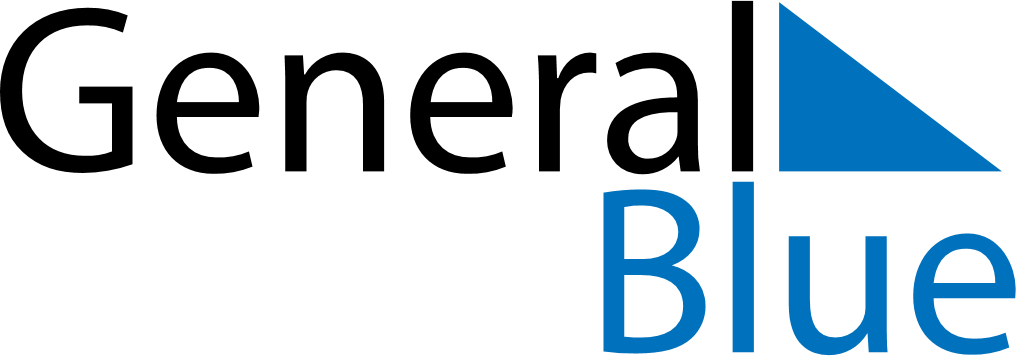 November 2024November 2024November 2024November 2024NetherlandsNetherlandsNetherlandsMondayTuesdayWednesdayThursdayFridaySaturdaySaturdaySunday12234567899101112131415161617Saint Martin181920212223232425262728293030